Computer Science 4602Fall 2020Quiz 21. Draw a state transition diagram of a FSM that decides language  over alphabet .  There is only one string in .  Be sure to mark the start state and accepting states.  Be sure there is a transition out of every state for every symbol in the alphabet.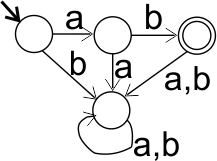 2. Draw a state transition diagram of a FSM that decides language B = { and the next-to-last symbol in  is }  Some of the strings in B are , ,  and .  Be sure to mark the start state and accepting states.Hint. Have a state for each pair of symbols that might be the last two in a string.  The state for strings that end on  can serve as a start state.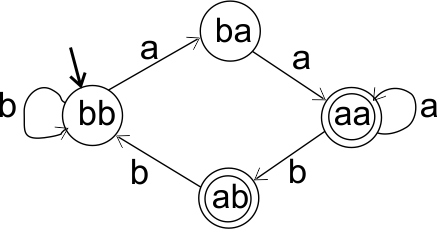 3. Prove that language  over alphabet  is not regular.  Make your proof clear and readable, but not verbose.  Do not expect the reader to guess what you are doing.Theorem. C is not regular.Proof. By contradiction.  Assume that C is regular.  Let M be a FSM that solves C.Perform an experiment where we run M on strings of the form  and record, for each, the state that M reaches on that string.  Because M has finitely many states, we must eventually find two strings  and  that cause M to end on the same state q.  Let q’ be the state that M reaches if it is started in state q and reads .  Because  and  both take M to state q, strings  and  both take M to state q’.  Those observations are captured in the following picture.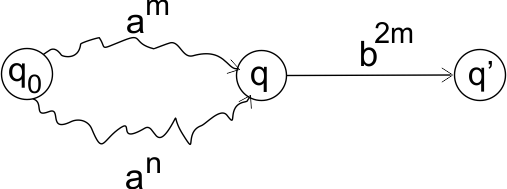 Since , q’ must be an accepting state.  Since , q’ must be a rejecting state.  But q’ cannot be both an acception state and a rejecting state.  That is a contradiction.